Маршрутный лист для учащегосяИнструкция:маршрутный лист может быть заполнен в электронном формате и отправлен на проверку учителю посредством системы «Кунделiк» или любого доступного мессенджера. При отсутствии такой возможности задания выполняются в тетради, фотографируются и отправляются учителю на проверку посредством доступного мессенджера.Приложение 1Задание 1.  Подпишите стрелки указав: (а) продуценты, консументы 1-го порядка, консументы 2-го порядка, консументы 3-го порядка, консументы 4-го порядка. Дескрипторы:Умеют составлять пищевую цепь(b) Распределите организмы указанные ниже на 2 группы: плотоядные и травоядные.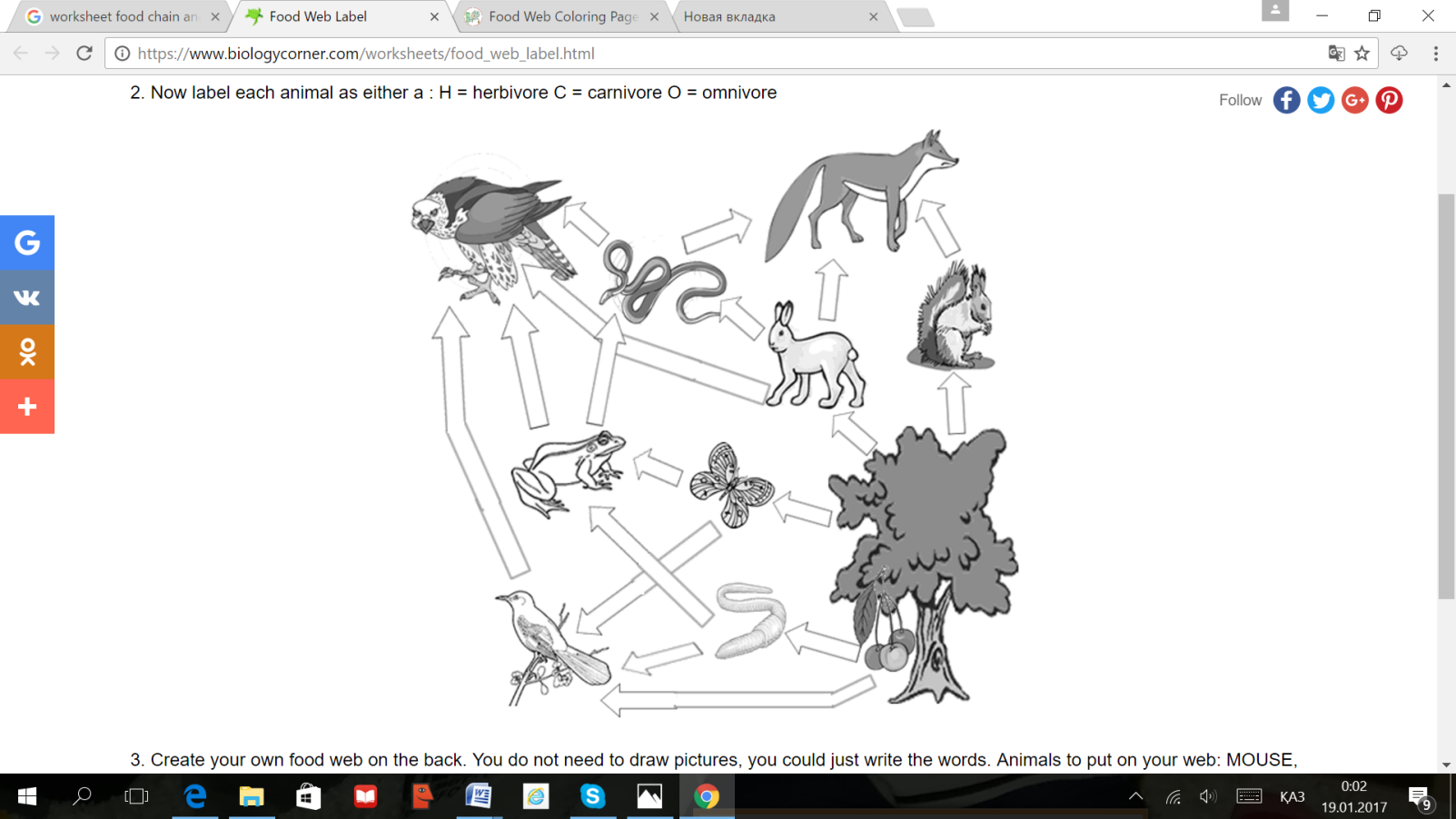   Дескрипторы:Правильно  распределяет  организмы в соответствии с трофическим уровнем питания(с) Составьте  пищевую сеть для водной экосистемы. Дескрипторы:Правильно  составляет  пищевую сеть для водной экосистемы. ПредметБиология 7 классФ.И.О. учителяКоченкова Анастасия ПенатовнаУчебникУчебник биологии 7 класс Автор: Соловьева А.Р.Урок №2Пищевые  цепи  и  пищевые сети. Моделирование  «Построение пищевых цепей и сетей»Цели обучения(кратко)7.3.1.2 – сравнивать природные пищевые цепи7.3.1.3-составлять пищевые цепи  и пищевые сетиФ.И. учащегося (заполняется учеником)Порядок действийРесурсы(заполняется учителем)Выполнение(заполняется учеником)ИзучиВсе живые организмы можно разделить на несколько групп,состоящих в определенных  пищевых пищевых  зависимостях друг от друга ,-это растения,животные, бактерии и грибы, Эти пищевые  связи называются пищевыми цепями,Пищевая цепь –это ряд взаимосвязанных организмов,где предыдущий организм используется в качестве пищи последующим организмом.  Пищевые связи в природе могут быть очень сложными.Одно и то же растение часто служит пищей различным травоядным  животным, последних  же могут поедать хищники. Таким образом, множество пищевых цепей тесно переплетаются между собой, образуя сложные пищевые сети.2.Посмотрите видео 1.https://twig-bilim.kz/film/carnivorous-plants-5495/ 3.Изучи слайды презентации4. Моделирование  «Построение пищевых цепей и сетей» стр.18 учебник 7 классОтметь знаком «+»  материал, с которым ознакомился(лась) ОтветьЧто такое  пищевые сети?,,,,,,,,,,,ВыполниВыполнение заданий. Смотри приложение в конце маршрутного листаРефлексияТеперь я знаю…РефлексияТеперь я умею…(из критериев)Поставь знаки «+» или «-»Обратная связь от учителя(словесная оценка и/или комментарий)